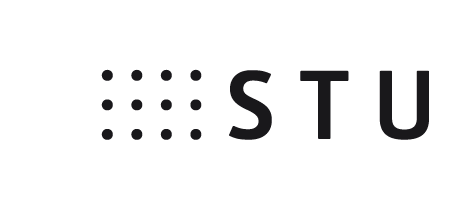 Žiadosť študenta o zaradenie do evidencie študentov so špecifickými potrebami
na Slovenskej technickej univerzite v Bratislave (ďalej len „STU“) 
a súhlas s vyhodnotením špecifických potrieb
v súlade s  § 100 zákona č. 131/2002 Z. z. o vysokých školách a o zmene a doplnení niektorých zákonov v znení neskorších predpisov (ďalej len „zákon“)Priezvisko, meno, titul študenta: 	Dátum narodenia: 		ID študenta: 	Miesto trvalého pobytu: 	Telefónne číslo: 		E-mail:	Fakulta STU: 	Študijný program: 	Stupeň štúdia:	prvý	druhý	tretí Typ znevýhodnenia:V súvislosti s vyššie uvedeným typom znevýhodnenia žiadam o  zaradenie do evidencie študentov so špecifickými potrebami. Súhlasím s vyhodnotením mojich špecifickým potrieb za účelom určenia rozsahu podporných služieb. Vyhlásenie a súhlas študenta Vyhlasujem, že všetky mnou uvedené údaje sú pravdivé, a že som nezamlčal nijaké závažné skutočnosti. V súlade s § 11 zákona č. 122/2013 Z. z. o ochrane osobných údajov a o zmene a doplnení niektorých zákonov vlastnoručným podpisom dávam súhlas, aby vysoká škola spracúvala moje osobné údaje na účely vyhodnotenia mojich špecifických potrieb a rozsahu podporných služieb počas celého obdobia, kedy budem vedený v evidencii študentov so špecifickými potrebami a budú mi poskytované podporné služby v zmysle § 100 ods. 4 zákona. Tento súhlas sa vzťahuje na tie osobné údaje uvedené v tejto žiadosti a v jej prílohách, ktoré je vysoká škola oprávnená žiadať podľa § 100 ods. 3 zákona. Beriem na vedomie, že tento súhlas môžem odvolať s odôvodnením len písomne na príslušnej vysokej škole alebo fakulte v prípade, ak nastanú závažné dôvody. Zároveň beriem na vedomie, že údaje môžu spracúvať len poverené osoby, ktoré sú povinné dodržiavať ustanovenia zákona č. 122/2013 Z. z. o ochrane osobných údajov a o zmene a doplnení niektorých zákonov, a spracované údaje sa budú archivovať a likvidovať v súlade s platnými právnymi predpismi Slovenskej republiky. 
Na účely vyhodnotenia špecifických potrieb v prílohe tejto žiadosti prikladám1:lekárske vysvedčenie nie staršie ako tri mesiace (lekársky nález, správa o priebehu a vývoji choroby a zdravotného postihnutia alebo výpis zo zdravotnej dokumentácie, prípadne iné),vyjadrenie psychológa, logopéda, školského psychológa, školského logopéda alebo špeciálneho pedagóga.Dátum:____________________Podpis študentaUpozornenie: Žiadosť s prílohami sa podáva písomne na Študijné oddelenie príslušnej fakulty STU, na ktorej je študent zapísaný na štúdium.zrakové postihnutiesluchové postihnutietelesné postihnutieviacnásobné postihnutiechronické ochoreniezdravotné oslabeniepsychické ochorenieautizmus alebo iná pervazívna vývinová poruchaporucha učenia (dyslexia, dysgrafia, dysortografia a pod.)